SEPTIMA B	4.5. -7.5.2020Téma: ČEŠIPřečti texty a napiš krátkou esej (400 slov) na téma Češi. Kdo jsme? Kdo je Čechem? Kdo může být Čechem? Co z nás dělá Čechy? Jaký má smysl existence tak početně slabého národa, jako je český? Má český národ dost síly na vytvoření samostatné kultury? Co ochrání český národ před germanizačním a ruským tlakem? Nebylo by lepší přidat se k Německu? (poslední čtyři otázky položil už 20.12.1886 Hubert Gordon Schauer v textu Naše dvě otázky).Esej pošli jako přílohu (dokument Microsoft Word) na můj e-mail (můžeš i na Teams). Na dokumentu uveď svoje jméno a příjmení. 7000 let stará studna (zkráceno)6.2.2020 LIDOVKY.CZhttps://www.lidovky.cz/relax/veda/technika-pouzita-pri-stavbe-studny-predbehla-dobu-je-to-velky-objev-rika-archeolog.A200205_140148_ln_veda_apeSvětový unikát v Česku: 7000 let stará studna předběhla dobu. Je to velký objev, říká archeologStudna, kterou archeologové našli pod budoucí dálnicí D35 u Ostrova v Pardubickém kraji, je nejstarší pravěká dřevěná struktura na světě. Její stáří se datuje do let 5256 až 5255 před Kristem. „Studna je solitér, nestojí v blízkosti osady. Více než stáří studny je ale zajímavá technika, která byla při stavbě použita,“ říká v rozhovoru pro server Lidovky.cz ředitel Archeologického centra Olomouc Jaroslav Peška.O nových poznatcích i mýtech z oblasti archeologie (zkráceno)Český rozhlas 	15.7.2019	Josef Kluge, Ondřej Čihákhttps://www.irozhlas.cz/veda-technologie/veda/archeologie-stehovani-narodu-praotec-cech-genetika-slovane_1907200930_perSblížení archeologie s genetikou přineslo mnoho nových poznatků, z nichž některé vyvracejí staré mýty o původu národů. Hostem Studia Leonardo byl Jaromír Beneš, vedoucí Laboratoře archeobotaniky a paleoekologie na Přírodovědecké fakultě Jihočeské univerzity v Českých Budějovicích.„Problematiku příchodu Slovanů do Čech je třeba trochu rozklíčovat,“ uvedl archeogenetik. „Hovoříme o době železné, době raného středověku, o 4. až 6. století našeho letopočtu.“Tehdy se po rozpadu Římské říše běžně po Evropě pohybovaly etnické skupiny složené převážně z mladých bojovníků. „Ti obsazovali nejrůznější území, migrovali, vraceli se a jejich oblíbenou ekonomickou činností byla loupež a drancování... Přibližně takto si lze představit příchod Čechů do centra české kotliny.“Do bádání zásadně vstoupila genetika, která se začala prolínat s archeologií. „Dnes nejen že víme, jaká je biologická historie české populace, ale víme také, že pokud naši předkové přišli, tak z velmi krátké vzdálenosti, odkudsi z Polska.“Archeogenetika jako nový obor řeší dvě věci. „Jednak obraz daný současným genomem evropské populace. Ten je nejméně fragmentární, protože genetici vycházejí z živého genetického materiálu, který není zatížen problémem kontaminace a fragmentace.“„Ale archeogenetika dělá také výzkumy z pohřebišť, která jsou zatíženy fragmentací i kontaminací DNA... Takže není tak spolehlivá jako současná DNA. Oba obrazy ukazují, že většinově jsme Středoevropané a Češi s malinkou afinitou spíš k západní než k východní Evropě.“Česká populace má většinové kořeny v pravěké populaci, tedy v předslovanské. Jsme tedy biologicky většinově předslovanské obyvatelstvo. Vědci také prý znají příčiny tohoto jevu. „Příliv dvou složek středoevropského obyvatelstva. Ten západní se udál zhruba na konci eneolitu, mezi lety 2400 a 2000 před naším letopočtem, kdy do střední Evropy pronikaly skupiny populace se zvoncovitými poháry, tedy krátkolebí lučištníci.“„Je vysoce pravděpodobné, že skupiny bojovníků, které pronikaly do české kotliny, vytvářely sídliště, která jedno, dvě století žila vlastním životem. Bojovníci pak expandovali a postupně si podmaňovali okolní obyvatelstvo, které s vysokou pravděpodobností přežívalo.“To ale neznamená, že se tato dynamika pohybu obyvatelstva projevila v genetickém materiálu, upozornil Beneš. „Tyto skupinky bojovníků naopak většinou splývaly s původním obyvatelstvem a nakonec stejně převládl genom žen, což je dáno konzervativností poslání žen ve společnosti.“V mužském Y chromozomu u nás poměrně převažuje haplotyp R1B, který má své těžiště ve Francii a jeho procento stoupá směrem k Pyrenejím. Na opačném pólu je haplotyp R1A, který má nejsilnější zastoupení na východě, směrem do východní Evropy a postupem do Evropy střední jeho zastoupení vyznívá ze současné DNA.Jaromír BenešTakto mají Češi z jihozápadních Čech větší afinitu k bavorskému obyvatelstvu, zatímco ti z Čech východních mají blíže k Polákům a Slovákům nebo k moravské populaci.Přesto je třeba důsledně rozlišovat původní české oblasti nížin a podhůří a neplést je s dosídleneckými oblastmi českých sudetských hor, kde došlo po 2. světové válce k dramatické výměně obyvatelstva.„Ale i ti horští Němci zde žili od vrcholného středověku, kdežto Češi v nížinách žili biologicky už od pravěku. Kontinuita je tam poměrně jasná,“ shrnul nejnovější poznatky o původu Čechů archeogenetik Jaromír Beneš.Vezměte si příklad z muslimů,“ kázal Jan Hus. Středověká Praha byla plná migrantůČESKÝ ROZHLAS 		22. .9 2017 	Alžběta Medkováhttps://wave.rozhlas.cz/vezmete-si-priklad-z-muslimu-kazal-jan-hus-stredoveka-praha-byla-plna-migrantu-5987629Česko je jednou z etnicky nejméně pestrých zemí Evropy. Nebylo tomu tak ale vždy. Jaká etnika žila v českých zemích ve středověku? Byla česká společnost multikulturní? A jaké byly naše vztahy s islámským světem? O středověkém pojetí etnicity jsme mluvili s archeoložkou Dagmar Winklerovou. Ve Velké Británii nedávno nečekaně eskalovala diskuze o animovaném seriálu, který se odehrává v době, kdy byla země součástí Římské říše. Objevila se v něm totiž postava elitního římského občana černé pleti. Autoři byli okamžitě obviněni z podléhání diktátu politické korektnosti a manipulování s historickými fakty. Na jejich obranu se postavila například známá historička Mary Beard, která připomněla multikulturní charakter Římské říše, zasahující až do Afriky, do diskuze se ale zapojili intelektuálové s různými názory.V českých zemích černošské obyvatelstvo nežilo nikdy, i u nás se ale najdou drobné příklady narušující dominantní výklad. U mikulčického kostela se v 50. letech našel hrob asi z 9. století, ve kterém podle antropologické analýzy s největší pravděpodobností leží mladý muž černošského původu. Předpokládá se, že patřil k vyšší společenské vrstvě, jinak by ho nepohřbili na prestižním místě. Také musel být křesťan, leží totiž na křesťanském pohřebišti. Nic víc o něm ale bohužel nevíme.Od 6. století k nám přicházeli Slované, během raného středověku se pak objevovaly další skupiny. K těm prvním patřili židé, kteří k nám přicházeli pravděpodobně už v 10. století z arabské AndalusieExistuje aspoň nějaká teorie, kdo to mohl být?
Petr Charvát ze Západočeské univerzity přišel s tím, že by se mohlo jednat o etiopského křesťana. Ve stejnou dobu došlo v Egyptě k povstáním proti arabské nadvládě, takže je možné, že někteří tamní křesťané uprchli. Ale jsou to jen fabulace.Kdo všechno osidloval v historii naše území? 
Od 6. století k nám přicházeli Slované, během raného středověku se pak objevovaly další skupiny. K těm prvním patřili židé, kteří k nám přicházeli pravděpodobně už v 10. století z arabské Andalusie. V arabských i říšských letopisech se zmiňuje statečný čin židovského družiníka císaře Oty II., který císaři zachránil život, když mu daroval v bitvě vlastního koně a pak v pěším voji zahynul. Dokládá to, že židé v té době pronikali do společenských struktur.Třetí velkou skupinou, která hrála významnou úlohu už od 12. století, byli německojazyční obyvatelé. Pocházeli hlavně z Bavorska, severního Německa a z území dnešního Holandska. Usazovali se v dosud nepříliš obydlených oblastech a přinášeli s sebou i různé specifické dovednosti. Hodně se věnovali třeba hornictví. Od 13. století se tady díky Němcům prosazovaly některé vyspělejší právní a hospodářské formy.Jaký byl poměr těchto skupin v rámci všech obyvatel?
Na území dnešních Sudet už tehdy převládalo německy mluvící obyvatelstvo. V ostatních částech země žila především česká většina. Jazyková příslušnost se ale někdy těžko určuje. Například v židovských výkladech písma ze 13. století, které jsou psané hebrejsky, se objevují české glosy. Jejich autoři potřebovali písmo srozumitelně vysvětlit svým souvěrcům, a tak používali české věty a výrazy. Nasvědčuje to tomu, že židé tehdy běžně používali češtinu.Víme, jak moc se jednotlivá etnika mezi sebou mísila?
Ve 13. století vídeňská synoda nakazovala Pražanům, aby nezvali židy a židovky ke stolu, nehodovali s nimi a netančili na jejich svátcích. To je důkaz toho, že se to pravděpodobně běžně dělo. A šlechta byla samozřejmě vždy velmi kosmopolitní.Jací jiní cizinci, o kterých dnes moc nevíme, zde žili? 
Významnou skupinou cizinců byli učenci, kteří se shromažďovali na panovnickém dvoře. S jistotou víme, že na dvoře Václava II. působil španělský astronom Alvarado de Oviedo a zřejmě tu pobývala celá španělská skupina, a na dvoře Přemysla Otakara II. působil italský notář. Za vlády Rudolfa II. se z Prahy stala světová metropole a přicházelo do ní obrovské množství migrantů z celé Evropy, především z německy mluvících zemí, Polska a nejvíc z Itálie. Renesanční sloh byl na vzestupu a vyšší vrstvy freneticky přestavovaly a budovaly. Poskytovalo to skvělé pracovní příležitosti pracovníkům hlavně ze severní Itálie, kde tehdy navíc docházelo k přelidnění. Řemeslníci a architekti odcházeli do Prahy skutečně v masovém měřítku. V naší kultuře zanechali významnou stopu v postavě Jana Blažeje Santiniho, který pocházel z třetí generace migrantů.   Jak sami sebe tehdy lidé vlastně vnímali? S čím a kým se identifikovali? Třeba národní uvědomění tehdy ještě neexistovalo...
Lidé v každé době vnímali odlišnosti. Bavíme-li se o identitě ve smyslu pocitu solidarity, tak se domníváme, že většina cítila solidaritu s rodinou, rodem, obcí nebo nějakým menším regionem. Pro Němce z jedné strany říše by Němec z druhé strany, mluvící úplně jiným dialektem, byl pravděpodobně stejný cizinec jako Čech. Existovala ale také identita stavovská, například mezi příslušníky mnišských řádů a samozřejmě mezi šlechtou.Vybavuju si příklad z rudolfinské doby, kdy do Prahy přišla Alžběta Johana Vestonia, která se pak stala naší velmi významnou renesanční básnířkou a ve své době byla nazývána ženský Ovidius. Westonovi byli političtí uprchlíci, kteří utekli za vlády Alžběty II. pravděpodobně z náboženských důvodů. Přišli bez prostředků, otec rodiny tady pak navíc zahynul při pokusech vydělat si alchymií. Matka s Alžbětou Johanou pak obcházely místní šlechtu, apelovaly na stavovskou solidaritu a žádaly o přispění. Víme, že třeba Petr Vok z Rožumberka jim nějakou částkou přispěl.Jak moc důležitá byla náboženská identita?
Náboženství určitě hrálo významnou roli. Často se ale lidé identifikovali jen se svojí denominací. Známe případy, kdy se protestanti radši spojili s Turky než s katolíky, nebo když byli protestanti nucení ke konverzi, tak radši zvolili židovskou víru než katolictví.Jaký byl vztah českých zemí a islámského světa?
Kontakty jsou prokázané už v raném středověku. V umění Velké Moravy nacházíme jasně patrné vlivy íránského umění, zdá se, že se nejednalo o výjimku, například na dvoře andaluského vládce se běžně vědělo, že existuje nějaká slovanská země. Ve vrcholném středověku se staly módou poutě do svaté země. Zajímavým svědectvím z pozdního středověku je spis Martina Kabátníka, který byl pod obojí a tuto pouť vykonal. Muslimy popisuje celkem objektivně. Zaujalo ho například, že nenutili k násilné konverzi a přijímali pouze dobrovolné konvertity.Obeznámenost s koránem byla obecně v učeneckých kruzích značná. Například Jan Hus evidentně korán četl, protože na něj odkazuje. Sice ho jako celek z hlediska křesťanského duchovního odsuzuje, ale zmiňuje se třeba, že zbožnost některých muslimů by mohla být vzorem i pro křesťanské věřící. Když začaly války s Turky, tak odkazy na islám začaly být silně negativní. Radikálním bojovníkem proti islámu byl šlechtic Václav Budovec z Budova. Napsal knihu, část jejího názvu je Antialkorán, to jest Mocní a nepřemožení důvodové toho, že Alkorán turecký z ďábla pošel. Pikantní je, že když později čeští stavové vyhodili místodržící z oken a hledali spojence proti Habsburkům, tak se obrátili i na tureckého sultána. Když pak sultán poslal poselstvo, tak ho po Pražském hradě neprovázel a netlumočil mu nikdo jiný než odpůrce Turků Václav Budovec. Můžeme to brát jako důkaz, že politici se už v 17. století vyznačovali velmi pružnou páteří.Vzpomněla byste si na někoho, koho běžně považujeme za Čecha nebo Češku, ale ve skutečnosti má jiný nebo pestřejší původ?
Celkem ilustrativní je, že jsme si v anketě o největšího Čecha zvolili našeho nejvýznamnějšího panovníka Karla IV., kterého rádi nazýváme Otcem vlasti. Karel IV. byl po otci Lucemburčan, po matce napůl Čech a napůl rakouský Habsburk a za manželky měl Francouzku, Němku, Polku a princeznu vychovanou na uherském dvoře.  Jak dnes archeologové a historici při pátrání po těchto odpovědích postupují?
Snažíme se spojit dohromady všechny možné prameny – archeologické nálezy, genealogie, genetické výzkumy. Sám o sobě každý poskytuje jen jeden výsek reality. Takový typický příběh je z doby první křížové výpravy, která narušila pravděpodobně celkem bezproblémové soužití Čechů a židů. Židovské letopisy uvádí, že když křižácká vojska přitáhla na konci 11. století do Prahy, muslimové byli stále v nedohlednu, a tak si chtěli zchladit žáhu na pražské židovské obci. Ve spisech se obsáhle líčí pogrom a násilím vynucené přijímání křesťanství. Židy nakonec zachránil český panovník, který na jejich obranu postavil vojsko a odvedl je na bezpečné místo. České prameny jen lakonicky uvádí, že „toho roku velká úmrtnost lidu se stala a židé přijímali křesťanství“.Genový mix Čechů je unikátní. Od ostatních se lišíme i reakcemi na léky (zkráceno)Kateřina Vítková	AKTUÁLNĚ 		3.11.2019https://zpravy.aktualne.cz/ekonomika/promeny-ceskych-regionu/kdyz-stejny-lek-neni-ucinny-pro-vsechny-cesti-vedci-vylepsuj/r~d8df7acafae911e988f50cc47ab5f122/Jedním z mnoha projektů, které v minulých letech podpořily fondy EU, je i vědecký výzkum s poněkud krkolomným názvem Analýza českých genomů pro teranostiku (spojení slov TERApie a diagNOSTIKA). Jeho cílem je vytvořit národní referenční databázi, jež bude mapovat genetickou variabilitu české populace. Proč je to dobré a jak se Češi liší od jiných národů, vysvětluje pro Aktuálně.cz profesorka Šárka Pospíšilová z Masarykovy univerzity.Kdo je to Čech?Když se vrátím k databázi, na které pracujete a která bude mapovat genetickou variabilitu české populace. Dá se říct, jak moc jsou Češi geneticky variabilní?
Míru variability naší populace zatím nelze přesně stanovit. Nicméně to, jak jsme variabilní, je vidět už na první pohled. Například i to, jak odlišnou máme barvu vlasů nebo očí, lze označit za genetickou variabilitu.Podobně variabilní jsme i ve věcech, které na první pohled nevidíme, třeba v už zmíněné reakci na některá léčiva (někdo je zpracovává rychleji než jiný, někdo nereaguje vůbec), jaké máme predispozice k nemocem (například k obezitě či rakovině) nebo jaké máme vlohy (inteligenci nebo talent).Dá se z hlediska genetiky vůbec popsat, kdo je to Čech?
Na základě populačních dat z České národní genografické databáze víme, že v české populaci jsou nejčastěji zastoupeny genetické profily - tzv. otcovské Y - haplotypy R1a (východoevropský, slovanský), R1b (západoevropský, románský), I2A (jihoslovanský), I1 (skandinávský) nebo E1b1b (středomořský).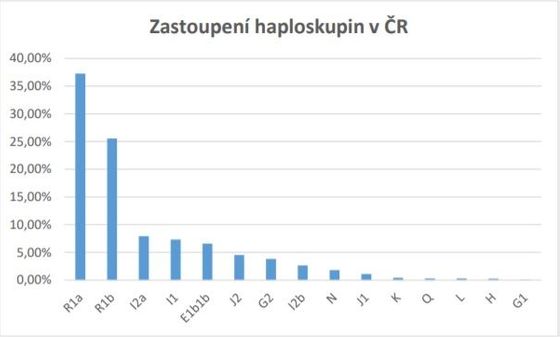 Procentuální zastoupení haploskupin v ČR. | Foto: Archiv GenomacNejčastější haplotypy děděné po mateřské linii, tzv. Mt- haploskupiny, jsou pak H (Helena), U (Uršula), T (Tara), J (Jasmína) a K (Kateřina). Takže jsme historicky opravdu směsicí z řady různých populací.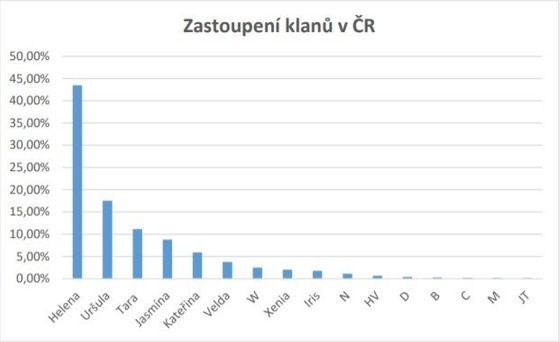 Procentuální zastoupení mitochondriálních klanů v ČR. | Foto: Archiv GenomacLišíme se v tomto ohledu hodně od okolních států?
Genografická variabilita obyvatel Česka je na rozdíl od ostatních evropských států značná.Zastoupení osob s typickým slovanským původem (cca 36 %) významně nepřevyšuje nad ostatními, například germánský původ je zastoupen u 25 % Čechů, tři další (jihoslovanský, skandinávský a středomořský) mají zastoupení přibližně po osmi procentech. V našem projektu se budeme při výběru testovaných osob tato zastoupení snažit zachovat.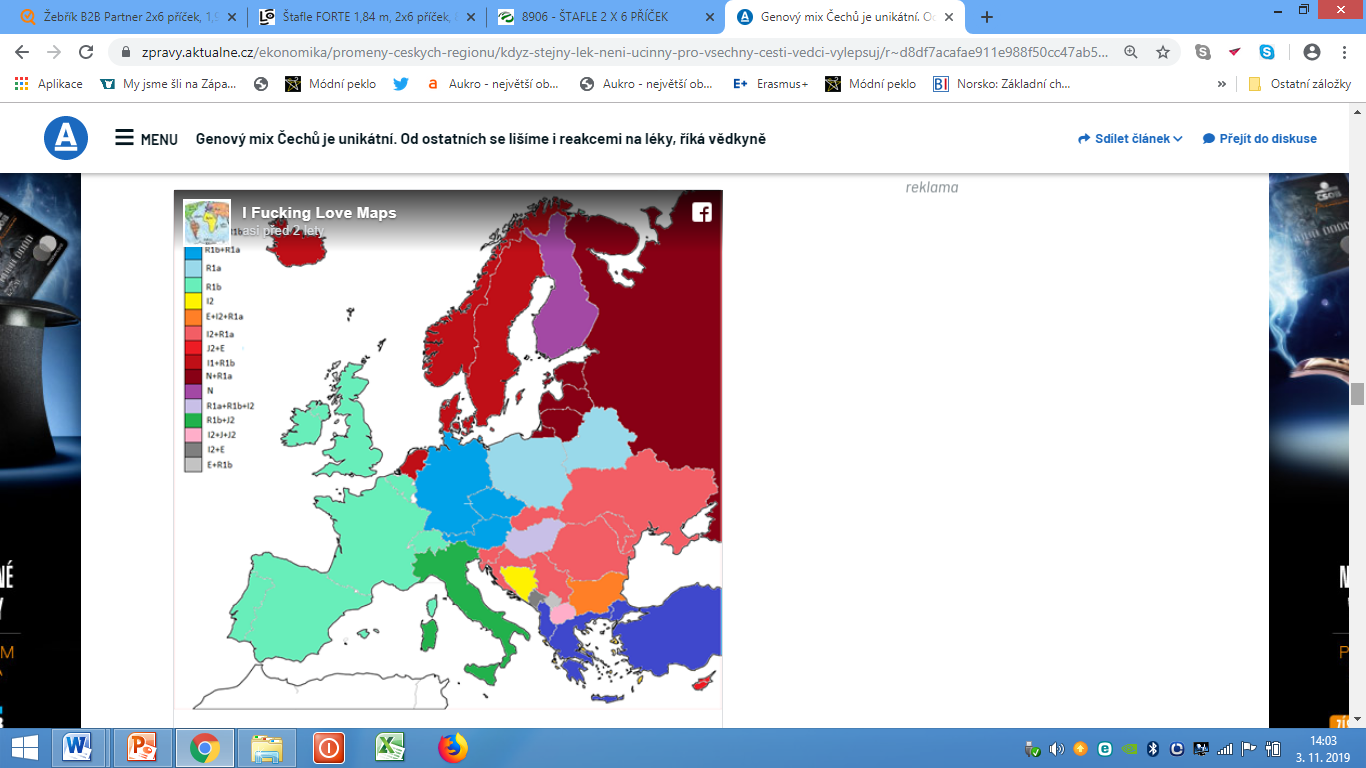 Okolní státy nemají tak rozmanité zastoupení?
Žádná z našich sousedních ani ostatních evropských zemí nemá tak vyrovnané poměry dvou zcela odlišných haploskupin jako my. Například v Německu převažuje germánská (44,5 %) a druhé dvě nejčastější, slovanská a skandinávská, mají pouze po 16 %.Ve Francii převládá opět germánská (59 %) a ostatní mají maximálně 8 %. Ve Španělsku je to ještě výraznější, germánská 69 %, druhé dvě nejčastější, skandinávská a středomořská, mají po 8 procentech.U východoevropských států je situace obdobná, ale s převažující slovanskou haploskupinou. Polsko ji má zastoupenou v 58 % a germánskou pouze ve 12 %. V Rusku je 46 % slovanská haploskupina, jihoslovanská pouze 10 %, na Slovensku je 42 % slovanská haploskupina, a další dvě, germánská a jihoslovanská, po cca 15 %.Nejrozmanitější jsou například Maďarsko, Bulharsko a Rumunsko, kde se nejvíce vyskytuje slovanská, germánská, jihoslovanská nebo středomořská haploskupina, kdy u žádné z nich však zastoupení nepřesahuje 30 %.O české krvi otců vlasti (zkráceno)Michal Horáček 	5.5.2003	Nakladatelství Lidové noviny… Kdo je největším Čechem/Češkou všech dob?	Odpověď, díky svobodnému tisku, známe. Znalci i laici se vzácně shodli, že buď Karel IV., nebo T.G.Masaryk. Škoda že laureáti si v přímém přenosu nemohou přijít pro model Řípu a poděkovat příbuzenstvu; to by bylo gala… Dosti však snění, navraťme se k vytyčené stezce neúprosného zkoumání pravdy. A ptejme se zhurta: Byli opravdu tak velcí? A taky – byli to vůbec Češi?	Karlův táta Jan měl lucemburského otce a brabantskou matku, pozdější Otec vlasti proto mohl být Čechem nejvýš z 50 procent. Ještěže se narodil Elišce Přemyslovně, určitě Češce jak poleno. Eliška nicméně vyšla z lůna Guty Habsburské, sníživši tak Karlovu „českost“ na 25%. Nefalšovanou místní krev nám proto zbývá hledat u Eliščina otce, Přemyslovce Václava II. Jenomže i Václavova matka nebyla zdejší, jinak by sotva vešla ve známost jako Kunhuta Uherská; Karel tak jako Čech klesá na 12,5%. Je to nepříjemné, ale musíme to přiznat: i Václavův otec, Přemysl Otakar II., měl za matku Kunhutu, tentokrát Štaufskou. Sám byl synem Václava I., jehož máma Konstancie přišla z Uher. Karel IV. v tomto okamžiku má 3,125% české krve…a dál už vás nebudu trápit, byť bych mohl. Mějme ovšem za prokázané, že v Karlu IV. by se člověk české krve dořezal jen s největšími obtížemi.	Tomáš Masaryk, přestože si mezi křestní jméno a příjmení vkládal ono cizokrajné „Garrique“, je na tom ovšem jako Čech lépe. Nicméně jeho otec takovou krví nedisponoval, byl to uherský Slovák. Masarykova teta Terezie měla pěkné české rodné jméno Kropáčková, ale pocházela z Hustopečí, tehdy obce úplně německé. Když se s ní malý Tomáš modlíval, tak po německu a ještě ze škol psal jí dopisy jen německy.	Suma sumárum: potkat dnes Karla IV. nebo Masaryka ti vyholení hoši, kteří si od svých spoluobčanů nechají vyplatit podporu v nezaměstnanosti a pak táhnou ulicemi s pokřikem „Nic než národ“, dali by jim nejspíše na budku. Cizákům přivandrovalým …   	Vraťme se však k položeným otázkám: Byli Karel IV. a TGM velkými a byli Čechy? Navrhuji, abychom se usnesli na jednoznačném ano, a to nejen v prvním z obou případů.	Co dělá člověka velkým, ne-li zarputilé překonávání těžkých protivenství, schopnost myslet i konat, a proto v nejlepším slova smyslu budovat? A jestliže podobná snaha přináší výsledky tak hluboké, že jsou patrné po staletí a docela nevymizí nikdy, není v této souvislosti s oběma vpravdě podivuhodnými muži o čem diskutovat.	Snad neměli mnoho ryze české krve, ať už to znamená cokoli. Patrně nebyla čeština mateřštinou ani jednoho z nich. A přesto chci tvrdit: oba byli Čechy. A to z toho prostého, ale mocného důvodu – rozhodli se, že české země chtějí milovat a spojit s nimi svůj osud.	Po pravdě řečeno, neměl jsem dnes v úmyslu dívat se do zpětného zrcátka po císaři Karlovi a prezidentu Masarykovi. Chtěl jsem hledět čelním oknem do budoucnosti a zmínit se o tom, že do našich končin míří všelijací Arméni a Bělorusové, Sinhálci a Čukčové, Ukrajinci, Tamilové a Moldavané. Jsou jiné krve, česky neznají. Snad proto v nás vyvolávají v lepším případě nejistotu, v horším nevoli a v nejhorším touhu popadnout nějaký klacek a vypráskat je, ať táhnou, odkud přišli. Prý jsou nebezpeční …	Ale co když osmiletý Armén, který se k nám blíží nemaje nic než nudli u nosu, má něco v hlavě? Co když právě v něm k nám přichází budoucí velká postava času, který se jednou také stane dějinami? A i kdyby ne – každopádně do zemí českých spějí ti, kteří s nimi chtějí spojit svůj osud. Tedy Čechové.	Nebezpečí tu samozřejmě je – v tom, že by nepřišli.